FACULTY LEADERSHIP INITIATIVE (FLI)REQUEST FOR FUNDINGIn partnership with departments/colleges (up to 35%), provides support for faculty to attend nationally recognized academic leadership development and external coaching programs, for both positional and non-positional leadership. ELIGIBILITY: All tenure, clinical, research, and instructional track faculty with 50% or greater appointmentEmail request form to faculty@uiowa.edu with demonstrated support/cost share by Dean, Associate Dean, DEO.Faculty Member to Receive Funds: College/Department: Title of academic leadership development/external coaching program (e.g., ELAM, NCFDD Faculty Success Program, Harvard programs for aspiring leaders, external coaching for aspiring leaders):
Dates of program: Location of program: Total registration fee: Requested Provost Funding Amount: Departmental Funding Amount: Collegiate Funding Amount: Budget justification (<150 words) Please include itemized amounts: 
Brief description of expected outcomes (<100 words): 
Department/Collegiate Approval (Signature required to submit request. May be signed by DEO, associate dean, or dean as deemed by your college and your position. Only one signature required. You may not sign your own form.)Name: 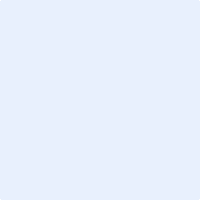  	

Date: 